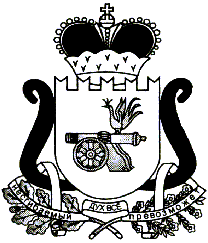 АДМИНИСТРАЦИЯ ЛЕОНИДОВСКОГО СЕЛЬСКОГО ПОСЕЛЕНИЯ ЕЛЬНИНСКОГО РАЙОНА СМОЛЕНСКОЙ ОБЛАСТИ  П О С Т А Н О В Л Е Н И Е от   20.10.2020  № 70 В соответствии с Федеральным законом от 24.07.2007 № 209-ФЗ «О развитии малого и среднего предпринимательства в Российской Федерации», Федеральным законом от 26.07.2006 № 135-ФЗ «О защите конкуренции», Федеральным законом от 06.10.2003 № 131-ФЗ «Об общих принципах организации местного самоуправления в Российской Федерации», постановлением  Правительства Российской Федерации от 21.08.2010 № 645 «Об имущественной поддержке субъектов малого и среднего предпринимательства при  предоставлении федерального имущества, постановлением  Администрации Леонидовского сельского поселения Ельнинского района Смоленской области от 24.10.2019 № 77 «Развитие субъектов малого и среднего  предпринимательства в Леонидовского сельского поселения Ельнинского района Смоленской области на 2020-2022 годы», Положением о порядке управления и распоряжения муниципальным имуществом Леонидовского сельского поселения Ельнинского района Смоленской области, утвержденным решением Совета депутатов Леонидовского сельского поселения Ельнинского района Смоленской области от 13.10.2014 № 23, Администрация Леонидовского сельского поселения Ельнинского района Смоленской области п о с т а н о в л я е т:1. Внести изменения в  перечень  муниципального имущества, свободного от прав третьих лиц (за исключением имущественных прав субъектов малого и среднего предпринимательства), предназначенного для передачи во владение и (или) в пользование на долгосрочной основе (в том числе по льготным ставкам арендной платы) субъектам малого и среднего предпринимательства и организациям, образующим инфраструктуру поддержки субъектов малого и среднего предпринимательства согласно приложению.2. Опубликовать настоящее постановление в  печатном средстве массовой информации Леонидовского сельского поселения Ельнинского района Смоленской области «Леонидовский вестник» и на сайте Администрации Леонидовского сельского поселения Ельнинского района Смоленской области.3. Контроль за исполнением настоящего постановления оставляю за собой. Глава муниципального образования Леонидовского сельского поселения Ельнинского района  Смоленской области                                 С.М.МалаховаПриложение № 1№ 
п/пНаименование муниципального образования района, городского (сельского) поселения, городского округаСсылка на страницу официального сайта органа местного самоуправления муниципального образования Смоленской области в информационно-телекоммуникационной сети «Интернет», где размещен перечень муниципального имущества, свободного от прав третьих лиц (за исключением права хозяйственного ведения, права оперативного управления, а также имущественных прав субъектов малого и среднего предпринимательства), утверждаемый в соответствии с Федеральным законом «О развитии малого и среднего предпринимательства в Российской Федерации» 12311.Леонидовское сельское поселение Ельнинского района Смоленской области https://leonidovo-speln.admin-smolensk.ru/maloe-i-srednee-predprinimatelstvo/2.3.